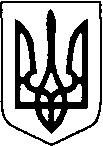  КОВЕЛЬСЬКИЙ   МІСЬКИЙ  ГОЛОВА РОЗПОРЯДЖЕННЯ 27.12.2022                                              м. Ковель                                                    № 307-р                                                  Про виділення коштів  Керуючись п. 20 ч. 4 ст. 42 Закону України  «Про місцеве самоврядування в Україні», Положенням про порядок надання депутатами міської ради матеріальної допомоги:1. Виділити з бюджету Ковельської територіальної громади кошти в сумі  21000 (Двадцять одна  тисяча) гривень за рахунок видатків по КПКВ 0813242  КЕКВ 2730 на матеріальну допомогу громадянам:Гордіюк Ельвірі Василівні, вул. ................ – 1000 (Одна тисяча) гривень;Корнійчуку Григорію Івановичу, вул. .............. – 5500 (П’ять тисяч п’ятсот) гривень;Цукор  Наталії Миколаївні, вул. ............... – 12300 (Дванадцять тисяч триста) гривень;Швораку  Віктору Степановичу, вул. ............, с. ............. – 2200 (Дві тисячі двісті) гривень.2. Фінансовому управлінню (Валентина Романчук) профінансувати вищезазначені кошти на розрахунковий рахунок управління соціального захисту населення, № UA 028201720344010062000024365, код 03191974, МФО 820172, Держказначейська служба України, м. Київ, Ковельське УДКСУ Волинської області.3. Територіальному центру соціального обслуговування (надання соціальних послуг) м. Ковеля (Світлана Смітюх) провести перерахування зазначеної допомоги на розрахункові рахунки вищезазначених громадян.           4. Контроль за виконанням цього розпорядження покласти на заступника міського голови Наталію Маленицьку.Міський голова                                                                               Ігор ЧАЙКА